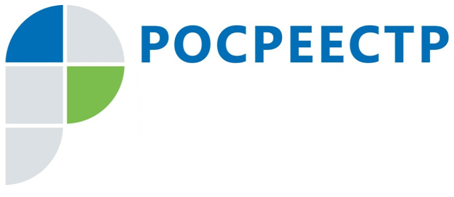 Управление Росреестра по Иркутской области разъясняет порядок внесения в ЕГРН записи о наличии возражения в отношении зарегистрированного права на недвижимостьУправление Росреестра по Иркутской области напоминает, что собственники, права которых были нарушены при продаже объектов недвижимости, могут подать заявление о внесении в Единый государственный реестр недвижимости (ЕГРН) запись о наличии возражения в отношении зарегистрированного права на недвижимость. Данная запись вносится в ЕГРН в случае, когда предшествующий правообладатель недвижимости планирует обратиться в суд и оспорить переход права на объект. Мера направлена на предотвращение мошеннических схем с недвижимостью -  перепродажи полученного незаконным путем имущества добросовестным покупателям.Наличие в ЕГРН отметки о возражении в отношении зарегистрированного права не является основанием для приостановления или отказа в регистрации прав на данный объект в дальнейшем. Тем не менее, информация о наличии возражения отражается в выписке ЕГРН, что позволит потенциальным покупателям узнать о существующих притязаниях на недвижимость и воздержаться от приобретения спорного объекта. Обратиться с заявлением о внесении в ЕГРН записи о наличии возражения в отношении зарегистрированного права может собственник, право которого на недвижимость было зарегистрировано в ЕГРН ранее. Подать заявление можно в любом офисе многофункционального центра или в электронном виде на сайте Росреестра (https://rosreestr.ru/). К обращению необходимо приложить копию судебного акта, свидетельствующего о принятии судом к рассмотрению спора о праве собственности на данную недвижимость, или указать наименование суда, в который обратился гражданин. В течение пяти дней со дня приема заявления Росреестром в ЕГРН вносится запись о наличии возражений. Плата за внесение отметки не взимается.Если по истечении трех месяцев с момента внесения записи в ЕГРН предшествующий правообладатель не обратился в суд для оспаривания зарегистрированного права, данная запись будет погашена. Отметка о наличии возражения также может быть погашена в любое время по заявлению предшествующего правообладателя, по обращению которого данная отметка была внесена в ЕГРН. Управление Росреестра по Иркутской области также рекомендует гражданам перед совершением сделок с недвижимостью запрашивать выписку из Единого государственного реестра недвижимости. Выписка ЕГРН позволит покупателю получить достоверную информацию о приобретаемом объекте недвижимости и избежать возможных рисков при совершении сделки.По информации Управления Росреестра по Иркутской области